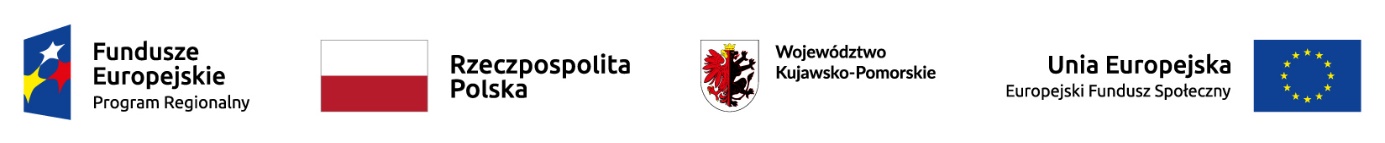 Powiatowy Urząd Pracy w Żninie ogłasza nabór na szkolenie pn.Kwalifikacja wstępna przyspieszona z bloku programowego C,C1,CE,C1Eorganizowane w ramach projektu pn.: „Wsparcie aktywności zawodowej osób bezrobotnych w powiecie żnińskim (IV)" Działanie 8.1 Regionalnego Programu Operacyjnego Województwa Kujawsko-Pomorskiego współfinansowanego ze środków Unii Europejskiej 
w ramach Europejskiego Funduszu SpołecznegoUczestnikami projektu mogą być wyłącznie osoby powyżej 29 r.ż. (osoby, które ukończyły 30 r.ż. łącznie z dniem 30 urodzin) zarejestrowane w PUP w Żninie jako bezrobotne z ustalonym II profilem pomocy należące w szczególności do: osób powyżej 50 roku życia, kobiet, osób z niepełnosprawnościami, osób długotrwale bezrobotnych, osób o niskich kwalifikacjach. W ramach projektu nie ma możliwości kierowania osób powracających, 
czyli osób które wcześniej były już uczestnikami projektu pn.: „Wsparcie aktywności zawodowej osób bezrobotnych w powiecie żnińskim(IV)".Wymagane prawo jazdy kat. C,C1,CE,C1E wydane po 10.09.2009r. i ukończony 21 rok życia.Priorytetowo rozpatrywane będą zgłoszenia osób posiadających deklaracje zatrudnienia po zakończeniu szkolenia na podstawie umowy o pracę w pełnym wymiarze czasu pracy na okres minimum 90-dniowy. Planowana liczba miejsc: 6Planowana liczba godzin: 140Uczestnikom przysługuje stypendium szkoleniowe oraz zwrot kosztów dojazdów.Zapisy: osobiście od 01.03.2019r. do 03.04.2019r. u Doradców ZawodowychDodatkowe informacje:Aneta WituckaSpecjalista ds. rozwoju zawodowegotel. 52 303 10 64 wew. 75 